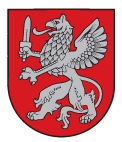 VIDZEMES PLĀNOŠANAS REĢIONSIEPIRKUMU KOMISIJAJāņa Poruka 8-108, Cēsis, LV-, Tālr. 64116014, fakss 64116012Reģ.nr. 90002180246IEPIRKUMA „Semināra organizēšanas pakalpojumi Interreg IVC projektam GRISI PLUS”, iepirkuma identifikācijas Nr. VPR/2014/33/GrisiPLUSPublisko iepirkumu likuma 82.panta „Iepirkumi, kuriem nepiemēro šajā likumā regulētās iepirkuma procedūras” kārtībā,SANĀKSMES PROTOKOLS Nr. VPR/2014/33/2/GrisiPLUSCēsīs2014. gada 25. novembrīSanāksme sasaukta un atklāta pulksten 15:00Sanāksme slēgta pulksten 15:30[1] VISPĀRĒJĀ INFORMĀCIJA:1.Pasūtītāja nosaukums, reģistrācijas numurs un juridiskā adrese: 1.1.Pasūtītāja nosaukums: Vidzemes plānošanas reģions1.2.Reģistrācijas numurs: 900021802461.3.Juridiskā adrese: Jāņa Poruka iela 8-108, Cēsis, LV-41012.Pasūtītāja iepirkumu komisijas kā pastāvīgi funkcionējošas institūcijas, turpmāk – Iepirkumu komisija, izveidošanas pamats un sastāvs:2.1.Iepirkumu komisijas izveidošanas pamats: Vidzemes plānošanas reģiona, reģistrācijas Nr.: 90002180246, juridiskā adrese: Jāņa Poruka iela 8-108, Cēsis, LV-4101, turpmāk – Vidzemes plānošanas reģions, Attīstības padomes, turpmāk – Padome, 2014. gada 21. maija sēdes lēmums (protokola Nr. 4, 4.p.).2.2.Iepirkumu komisijas sastāvs:3.Iepirkuma veids, iepirkuma priekšmets un iepirkuma identifikācijas numurs: 3.1.Iepirkuma veids: Iepirkums Publisko iepirkumu likuma 82.panta „Iepirkumi, kuriem nepiemēro šajā likumā regulētās iepirkuma procedūras” kārtībā.(Ja publisku piegādes līgumu vai pakalpojumu līgumu paredzamā līgumcena ir 4000 euro vai lielāka, bet mazāka par 42 000 euro un publisku būvdarbu līgumu paredzamā līgumcena ir 14 000 euro vai lielāka, bet mazāka par 170 000 euro). 3.2.Iepirkuma priekšmets:Semināra organizēšanas pakalpojumi Interreg IVC projektam GRISI PLUS.3.3.Iepirkuma identifikācijas numurs: VPR/2014/33/GrisiPLUS.4.Paziņojums par plānoto līgumu publicēts Iepirkumu uzraudzības biroja, reģistrācijas Nr.: 90001263305, juridiskā adrese: Eksporta iela 6, Rīga, LV-1010, turpmāk – Iepirkumu uzraudzības birojs, mājas lapā internetā (www.iub.gov.lv): 2014. gada 24. novembrī (http://pvs.iub.gov.lv/show/383157).5.Pretendentiem un iepirkuma priekšmetam noteiktās prasības, kritēriji, kas tiks ņemti vērā, izvēloties no prasībām atbilstošiem piedāvājumiem visizdevīgāko piedāvājumu:5.1.Pretendentam noteiktās prasības: Norādītas iepirkuma „Semināra organizēšanas pakalpojumi Interreg IVC projektam GRISI PLUS”, iepirkuma identifikācijas Nr.: VPR/2014/33/GrisiPLUS, nolikumā (apstiprināts ar Vidzemes plānošanas reģiona Iepirkumu komisijas 2014. gada 24. novembra lēmumu (protokola Nr. VPR/2014/33/1/GrisiPLUS)), tā IV.nodaļā.5.2.Iepirkuma priekšmetam noteiktās prasības: Norādītas iepirkuma „Semināra organizēšanas pakalpojumi Interreg IVC projektam GRISI PLUS”, iepirkuma identifikācijas Nr.: VPR/2014/33/GrisiPLUS, nolikumā (apstiprināts ar Vidzemes plānošanas reģiona Iepirkumu komisijas 2014. gada 24. novembra lēmumu (protokola Nr. VPR/2014/33/1/GrisiPLUS)), tā II.nodaļā.5.3.Kritēriji, kas tiks ņemti vērā, izvēloties no prasībām atbilstošiem piedāvājumiem visizdevīgāko piedāvājumu:Norādīti iepirkuma „Semināra organizēšanas pakalpojumi Interreg IVC projektam GRISI PLUS”, iepirkuma identifikācijas Nr.: VPR/2014/33/GrisiPLUS, nolikumā (apstiprināts ar Vidzemes plānošanas reģiona Iepirkumu komisijas 2014. gada 24. novembra lēmumu (protokola Nr. VPR/2014/33/1/GrisiPLUS)), tā 20.punktā.6.Piedāvājumu iesniegšanas termiņš:Līdz 2014. gada 05. decembrim pulksten 10:00.[2] DARBA GAITA:Sanāksmi vada:Iepirkumu komisijas priekšsēdētājs - Nikolajs Stepanovs.Sanāksmē bez Iepirkumu komisijas priekšsēdētāja piedalās:Iepirkumu komisijas priekšsēdētāja vietnieks – Ieva Kalniņa;Iepirkumu komisijas loceklis – Laila Gercāne;Iepirkumu komisijas loceklis – Ina Miķelsone.Sanāksmē nepiedalās:Iepirkumu komisijas loceklis – Guna Kalniņa-Priede.Sanāksmi protokolē – Iepirkumu komisijas sekretārs:Sanāksmes darba kārtības jautājums:[1] Iepirkuma „Semināra organizēšanas pakalpojumi Interreg IVC projektam GRISI PLUS”, iepirkuma identifikācijas Nr.: VPR/2014/33/GrisiPLUS, nolikuma precizēšana.Iepirkumu komisijas priekšsēdētājs:	___________________ Nikolajs StepanovsIepirkumu komisijas priekšsēdētāja vietnieks:	___________________ Ieva KalniņaKomisijas locekļi: 	___________________ Laila Gercāne___________________ Ina MiķelsoneIepirkumu komisijas sekretārs:				___________________ Ina MiķelsoneIepirkumu komisijas sastāvsIepirkumu komisijas locekļa vārds, uzvārdsIepirkumu komisijas locekļa ieņemamais amats Vidzemes plānošanas reģionāIepirkumu komisijas priekšsēdētājsNikolajs StepanovsVidzemes plānošanas reģiona Padomes priekšsēdētāja vietnieksIepirkumu komisijas priekšsēdētāja vietnieksIeva KalniņaVidzemes plānošanas reģiona Teritorijas plānošanas nodaļas vadītājsIepirkumu komisijas loceklisGuna Kalniņa-PriedeVidzemes plānošanas reģiona Administrācijas vadītājsIepirkumu komisijas loceklisLaila GercāneVidzemes plānošanas reģiona Attīstības un projektu nodaļas vadītājsIepirkumu komisijas loceklisIna MiķelsoneVidzemes plānošanas reģiona ES fondu informācijas centra vadītājsPamats iepirkumu komisijas sekretāra iecelšanaiIepirkumu komisijas sekretāra vārds, uzvārdsIepirkumu komisijas sekretāra ieņemamais amats Vidzemes plānošanas reģionāIepirkumu komisijas lēmumsIna MiķelsoneES fondu informācijas centra vadītājs, Iepirkumu komisijas loceklisIepirkumu komisijas priekšsēdētājs Nikolajs Stepanovs paziņo Iepirkumu komisijas sastāvu. Iepirkumu komisijas priekšsēdētājs Nikolajs Stepanovs paziņo, ka ir konstatētas nepilnības iepirkuma „Semināra organizēšanas pakalpojumi Interreg IVC projektam GRISI PLUS”, iepirkuma identifikācijas Nr.: VPR/2014/33/GrisiPLUS, nolikuma pielikumos – Tehniskajā specifikācijā, Tehniskajā piedāvājumā un Finanšu piedāvājumā.1.1.Iepirkumu komisijas lēmums:Iepirkumu komisija atklāti balsojot, ar 4 (četrām) balsīm „Par” (N.Stepanovs, I.Kalniņa, L.Gercāne, I.Miķelsone), „Pret” nav, “Atturas” nav, nolemj:Pārtraukt iepirkuma „Semināra organizēšanas pakalpojumi Interreg IVC projektam GRISI PLUS”, iepirkuma identifikācijas Nr.: VPR/2014/33/GrisiPLUS, procedūru, pamatojoties uz Publisko iepirkumu likuma 38.panta 2.daļu, jo ir nepieciešams papildināt iepirkuma nolikuma pielikumus.